Arabic | العربية
التقرير المرحلي النهائي ٢٠١٧ - ٢٠٢١
ملخصالاستراتيجية الوطنية للإعاقة ٢٠١٠ - ٢٠٢٠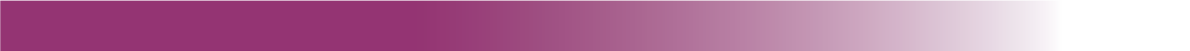 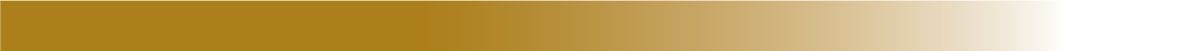 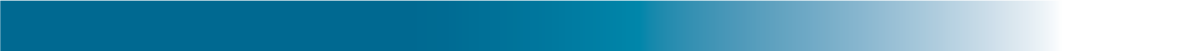 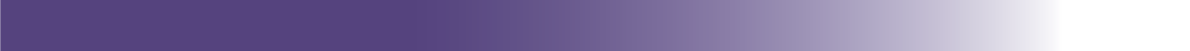 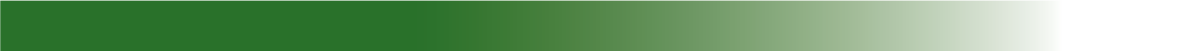 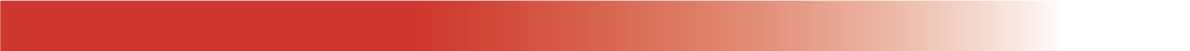 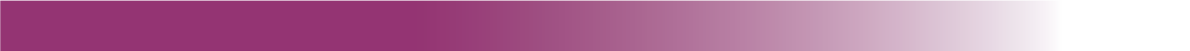 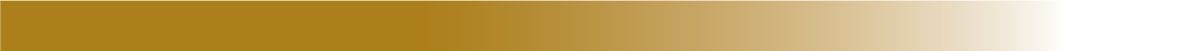 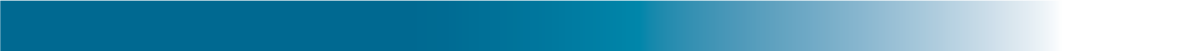 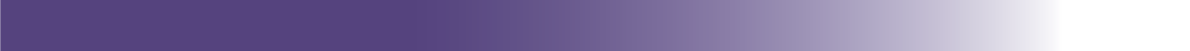 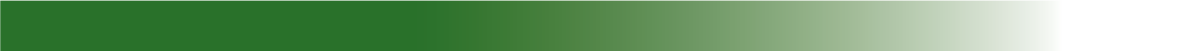 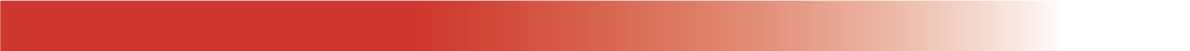 COPYRIGHT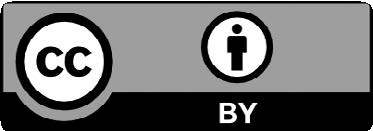 This document, the Final Progress Report 2017–2021 Summary National Disability Strategy 2010–2020: Arabic, is licensed under the Creative Commons  Attribution 4.0 International License, with the exception of:The Commonwealth Coat of ArmsThe Department of Social Services logoAny third-party materialAny images and/or photographs.More information on this CC By licence is set out at the Creative Commons website: https://creativecommons. org/licenses/by/4.0/legalcode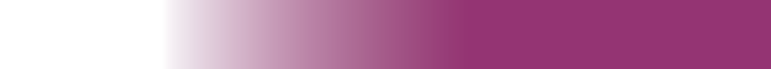 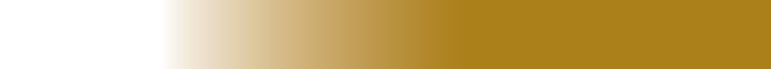 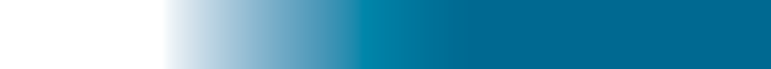 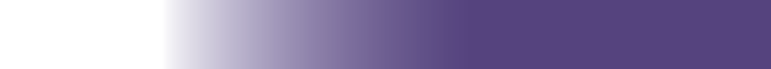 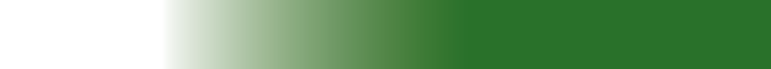 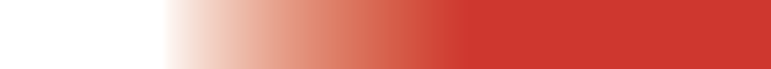 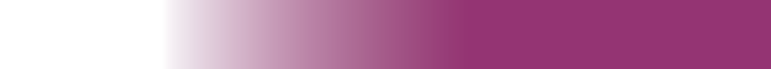 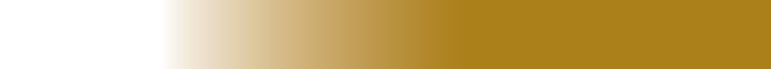 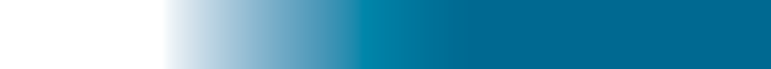 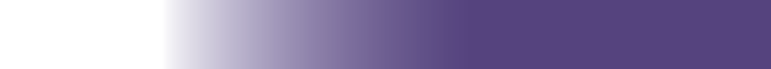 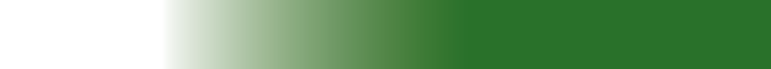 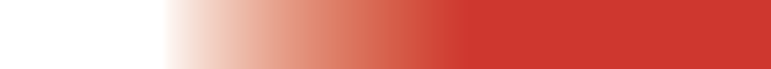 AttributionUse of all or part of this document must include the following attribution:© Commonwealth of Australia (Department of Social  Services) 2022ISBN: 978-1-920851-20-0Notice:If you create a derivative of this document, the Department of Social Services requests the following notice be placed on your derivative: Based on Commonwealth of Australia (Department of Social Services) data.Enquiries regarding this licence or any otheruse of this document are welcome. Please contact: Branch Manager, Communication Services Branch, Department of Social Services. Phone: 1300 653 227. Email: communications@dss.gov.auNotice identifying other material or rights in this publication:Australian Commonwealth Coat of Arms — not Licensed under Creative Commons, see https:// www.pmc.gov.au/government/commonwealth-coat- armsCertain images and photographs (as marked)— not licensed under Creative CommonsAll website links provided in this document are correct at time of publication.المحتوياتالمقدمة	2الحكومة الأسترالية	3حكومات الولايات والأقاليم	6الحكومات المحلية	11مصادر البيانات والمشاركة المجتمعية	13النظر إلى المستقبل	15المقدمةهذه الوثيقة هي ملخص للـFinal Progress Report 2017 - 2021 (تقرير المرحلي النهائي ٢٠١٧ - ٢٠٢١) في
إطار National Disability Strategy 2010 - 2020 (الاستراتيجية الوطنية للإعاقة ٢٠١٠ - ٢٠٢٠) (الاستراتيجية).
يتمم Final Progress Report (التقرير المرحلي النهائي) المسيرة في إطار الاستراتيجية، التي أرست الأساس لجميع مستويات الحكومة للعمل معًا لتحسين حياة الأشخاص من ذوي الإعاقة. أطلقت الحكومة الأسترالية Australia's Disability Strategy 2021 - 2031 (الاستراتيجية الأسترالية للإعاقة ٢٠٢١ - ٢٠٣١) في ٣ ديسمبر/ كانون الأول ٢٠٢١ لتحل محل الاستراتيجية الوطنية للإعاقة ٢٠١٠ - ٢٠٢٠.حددت الإستراتيجية ٦ نتائج لجميع الحكومات والمجتمع الأسترالي للعمل عليها من أجل تحسين النتائج للأشخاص ذوي الإعاقة.النتيجة ١: مجتمعات محلية شاملة وميسرة النتيجة ٢: حماية الحقوق والعدالة والتشريعالنتيجة ٣: الأمن الاقتصاديالنتيجة ٤: الدعم الشخصي والمجتمعيالنتيجة ٥: التعلم والمهاراتالنتيجة ٦: الصحة والرفاهيةنفذت الاستراتيجية جميع المستويات في الحكومة. استرشد التنفيذ بثلاثة خطط تنفيذ منفصلة تغطي الفترات ٢٠١١ - ٢٠١٤ و٢٠١٥ - ٢٠١٨ و٢٠١٩ - ٢٠٢٠. كان تنفيذ الاستراتيجية على المستوى القضائي مدفوعاً بخطط شؤون الإعاقة في الولايات والأقاليم. سمح هذا النهج لحكومات الولايات والأقاليم بمعالجة أولويات شؤون الإعاقة الخاصة بمنطقتهم. على مستوى الحكومة المحلية، طورت العديد من المجالس المحلية الاستخدام الميسر لذوي الإعاقة وخططهم الخاصة بالإدماج.يجمع Final Progress Report (التقرير المرحلي النهائي) بين التقريرين الثالث والرابع المرحليين للاستراتيجية، ويغطي الفترات ٢٠١٧ - ١٨ و٢٠١٩ - ٢٠. كما يشمل أيضًا السنة التقويمية الإضافية ٢٠٢١، والتي ظلت خلالها جميع مستويات الحكومة ملتزمة بالاستراتيجية بينما تم الانتهاء من الاستراتيجية الأسترالية للإعاقة.تنفيذ الاستراتيجية هو مسؤولية مشتركة لجميع الحكومات. على هذا النحو، ساهمت جميع مستويات الحكومة في وضع التقرير. يوضح Final Progress Report (التقرير المرحلي النهائي) التزام جميع الحكومات بتنفيذ الرؤية الخاصة بالاستراتيجية. Final Progress Report (التقرير المرحلي النهائي) الكامل متاح من خلال Australian Government Department of Social Services وزارة الخدمات الاجتماعية بالحكومة الأسترالية.شهدت الإستراتيجية مجموعة من الإنجازات لدعم أفضل للأشخاص ذوي الإعاقة وإدماجهم. فيما يلي ملخص للتقدم الذي أحرزته الحكومات في إطار الاستراتيجية خلال الأعوام ٢٠١٧ - ٢٠٢١. فيما يلي عينة مختارة من إنجازات الحكومات، مع مزيد من الأمثلة المقدمة في Final Progress Report (التقرير المرحلي النهائي) الكامل.الحكومة الأستراليةالنتيجة ١ - مجتمعات محلية شاملة وميسرةمنذ عام ٢٠١٨، استثمر المجلس الأسترالي للفنون ٧٥٠ ألف دولار في تعزيز تنمية الفنانين من ذوي الإعاقة من خلال مبادرة Arts and Disability Mentoring Initiative (مبادرة الفنون وتوجيه ذوي الإعاقة) والجوائز الوطنية National Arts and Disability Awards (الجوائز الوطنية للفنون وذوي الإعاقة). كما قدمت الحكومة الأسترالية أكثر من ٥٩,٤ مليون دولار للـNational Sporting Organisations for People with Disability (المنظمات الرياضية الوطنية للأشخاص ذوي الإعاقة) ومجموعات المجتمع الأخرى لزيادة مشاركة الأشخاص ذوي الإعاقة في الرياضة.في أغسطس/آب ٢٠١٩، وافقت الحكومة الأسترالية ووزراء النقل في الولايات والأقاليم على تحديث معايير النقل. في سبتمبر/أيلول ٢٠٢١، أصدرت الحكومة الأسترالية المراجعة الثانية لـ معايير أماكن العمل. ستعمل الحكومة الأسترالية وحكومات الولايات والأقاليم معًا لاتخاذ الإجراءات بناءً على نتائج المراجعة.أطلقت في عام ٢٠٢١، Disability Gateway (بوابة شؤون الإعاقة) التابعة للحكومة الأسترالية هي خدمة مجانية في جميع أنحاء أستراليا مخصصة لمساعدة الأشخاص ذوي الإعاقة وأسرهم ومقدمي الرعاية لهم في العثور على معلومات موثوقة وربطهم بالخدمات في منطقتهم. تم إنشاء Disability Gateway (بوابة شؤون الإعاقة) بالتشاور مع الأشخاص من ذوي الإعاقة وأسرهم والقائمين على رعايتهم وقطاع الإعاقة.النتيجة ٢ - حماية الحقوق والعدالة والتشريعأتمت لجنة NDIS تأسيس جميع وظائف مفوض NDIS في جميع أنحاء أستراليا في عام ٢٠٢٠. تعمل لجنة NDIS على دعم حقوق الأشخاص من ذوي الإعاقة من خلال بناء الوعي بحقوقهم من خلال توفير موارد المشاركين، بما في ذلك حملة ارفع صوتك Speak Up والمشورة والمعلومات والموارد التعليمية. تقدم لجنة NDIS نهجًا على مستوى الدولة لحماية وتحسين حقوق المشاركين في NDIS وصحتهم ورفاههم وفقًا لإطار عمل الجودة والحماية NDIS Quality and Safeguarding Framework الذي وافقت عليها جميع الحكومات الأسترالية.1800RESPECT هي خدمة تقديم المشورة والمعلومات والدعم بشأن العنف المنزلي والأسري والجنسي. 1800RESPECT لديها موارد لدعم الأشخاص ذوي الإعاقة، بما في ذلك تطبيق المحمول Sunny، وهو دليل خدمات سهل الاستخدام، و مجموعة Disability Support Toolkit للعاملين في الخطوط الأمامية. في عام ٢٠١٨، تم إضافة ورشة عمل Working with Women with Disabilities (العمل مع النساء من ذوات الإعاقة) وهى تعليم إلكتروني معتمد إلى البرنامج التدريبي DV-alert للعاملين في الخطوط الأمامية الذين يعملون مع النساء من ذوات الإعاقة. كما خصصت الحكومة الأسترالية ١,٥ مليون دولار لإعداد الموارد وتنفيذها بشأن الإساءة التي تسهلها التكنولوجيا للنساء ذوات الإعاقة الذهنية و/أو المعرفية والعاملين في الخطوط الأمامية الذين يساعدونهن.النتيجة ٣ - الأمن الاقتصاديفي ديسمبر/كانون الأول ٢٠٢٠، بدأت الحكومة الأسترالية Australian Public Service Disability Employment Strategy (إستراتيجية الخدمة العامة الأسترالية لتوظيف ذوي الإعاقة ٢٠٢٠-٢٥).بدأ نموذج جديد لخدمات توظيف ذوي الإعاقة في ١ يوليو/تموز ٢٠١٨ لمساعدة الأشخاص ذوي الإعاقة في الحصول على عمل مفتوح طويل الأجل في القوى العاملة السائدة ولتحسين مرونة المشاركين واختيار مقدم الخدمة المفضل لديهم.في عام ٢٠٢١، من خلال برنامج القيادة النسائية والتنمية Women's Leadershop and Development Program منحت الحكومة الأسترالية ٨٩٩ , ٨٢٠ دولارًا إلى Women with Disabilities Australia (منظمة النساء ذوات الإعاقة في أستراليا) لضمان سماع أصوات النساء المتنوعة في عملية صنع السياسات. كما خصص البرنامج أكثر من ٣,٧ مليون دولار لمشاريع تدعم النساء ذوات الإعاقة في فرص العمل والقيادة.النتيجة ٤ - الدعم الشخصي والمجتمعيNDIS هي أول خطة وطنية في أستراليا للأشخاص ذوي الإعاقة وتمثل تحولًا أساسيًا في الطريقة التي يحصل الأستراليون من ذوي الإعاقة بها على دعم كبير ودائم.قدم برنامج المعلومات والروابط وبناء القدرات (ILC) Information, Linkages and Capacity Building program تمويلاً في صورة منح للمنظمات لتقديم المشاريع التي تفيد جميع الأستراليين من ذوي الإعاقة ومقدمي الرعاية لهم وأسرهم. تم توفير أكثر من ١٩٦ مليون دولار من خلال جولات المنح التي تركز على المشاركة الاقتصادية والمشاركة الاجتماعية والمجتمعية وبناء القدرات الفردية في ٢٠١٩-٢٠ و٢٠٢٠-٢١.خصصت الحكومة الأسترالية أكثر من ٧٧٠ مليون دولار على مدى ٤ سنوات لدعم ٢,٦٥ مليون من مقدمي الرعاية غير مدفوعي الأجر في أستراليا من خلال بوابة مقدم الرعاية Carer Gateway - خدمة مجانية مخصصة لدعم مقدمي الرعاية في جميع أنحاء أستراليا.النتيجة ٥ - التعلم والمهاراتفي عام ٢٠٢٠، أكملت Department of Education, Skills and Employment (وزارة التعليم والمهارات والتوظيف) السابقة مراجعة لمعايير الإعاقة للتعليم في عام ٢٠٠٥، مع اصدار تقرير المراجعة النهائي في مارس/آذار ٢٠٢١.في عام ٢٠٢١، بدأت الحكومة الأسترالية بالشراكة مع SNAICC - National Voice for our Children - الصوت الوطني لأطفالنا الاستراتيجية الوطنية للطفولة المبكرة للسكان الأصليين وسكان جزر مضيق توريس National Aboriginal and Torres Strait Islander Early Childhood Strategy.في ديسمبر/كانون الأول ٢٠٢١، بدأ Australian Disability Clearinghouse on Education and Training (ADCET) (مركز تبادل معلومات الإعاقة الأسترالي حول التعليم والتدريب (ADCET))، ومقره جامعة تسمانيا (UTAS)، العمل في وحدة التعلم الإلكتروني Universal Design for Learning (UDL) in Tertiary Education (التصميم العالمي للتعلم في التعليم العالي)، من خلال موقع التوعية بشؤون الإعاقة. تقدم الحكومة الأسترالية تمويلاً بأكثر من ٧ ملايين دولار كل عام من خلال (DSP) Higher EducationDisability Support Program (برنامج دعم ذوي الإعاقة في التعليم العالي) للجامعات للمساعدة في دعم الطلاب من ذوي الإعاقة للوصول إلى التعليم العالي والمشاركة والنجاح فيه. من الجامعات للمساعدة في دعم الطلاب ذوي الإعاقة للوصول والمشاركة والنجاح في التعليم العالي. وهذا يشمل تمويلًا سنويًا يقارب ١٥٠,٠٠٠ دولار لشركة UTAS لاستضافة ADCET.النتيجة ٦ - الصحة والرفاهيةتأسس عام ٢٠١٩، يضمن برنامج اختبار السمع Hearing Assessment Program - Early Ears حصول جميع الأطفال الصغار من السكان الأوائل على اختبارات السمع المجانية.في أوائل أبريل/نيسان ٢٠٢٠، أنشأت الحكومة الأسترالية اللجنة الاستشارية للصحة للاستجابة الطارئة لفيروس كورونا
(كوفيد-١٩) للأشخاص من ذوي الإعاقة. تضم عضوية اللجنة أشخاصاً ذوي خبرة معيشية من ذوي الإعاقة ومقدمي الرعاية وممثلين عن قطاع الإعاقة بالإضافة إلى المهنيين المتخصصين في الرعاية الصحية لذوي الإعاقة، والباحثين في مجال الإعاقة والرعاية الصحية، وممثلي الحكومة الأسترالية. كما يشارك ممثلو الولايات والأقاليم في اجتماعات اللجنة.حكومات الولايات والأقاليمنيو ساوث ويلزتدعم حكومة نيو ساوث ويلز والمجالس المحلية في نيو ساوث ويلز تنفيذ الاستراتيجية من خلال خطط العمل المستهدفة لإدماج ذوي الإعاقة (DIAPs). وجه Disability Inclusion Act 2014 (NSW) (قانون إدماج ذوي الإعاقة لعام ٢٠١٤) (نيو ساوث ويلز) الوكالات الحكومية وجميع المجالس المحلية البالغ عددها ١٢٨ إلى إنشاء برنامج DIAP والحفاظ عليه محدداً كيفية تحسين إتاحة الخدمات الرئيسية والدعم للأشخاص ذوي الإعاقة. تُتاح NSW Disability Inclusion Plan (خطة إدماج ذوي الإعاقة في نيو ساوث ويلز) وDIAPs عبر الإنترنت وتخضعا للمراجعة وإعداد التقارير بشكل منتظم.تشمل النقاط البارزة لحكومة ولاية نيو ساوث ويلز في إطار الاستراتيجية خلال الفترة ٢٠١٧-٢٠٢١ ما يلي:―	State Disability Conference (مؤتمر الولاية لشؤون الإعاقة) لتعزيز إدماج ذوي الإعاقة وتوظيفهم.―	تحسين الاستخدام الميسر عبر خدمات حكومة نيو ساوث ويلز، بما في ذلك المواصلات ومساحات اللعب والمتنزهات القومية ومراكز الخدمة Service NSW.―	تأسيس NSW Ageing and Disability Commission (لجنة الشيخوخة والإعاقة الخاصة بولاية نيو ساوث ويلز) في عام ٢٠١٩.―	إصدار NSW Youth Justice Disability Action Plan 2021 - 2024 (خطة عمل قضاء الأحداث من ذوي الإعاقة في نيو ساوث ويلز للفترة ٢٠٢١ - ٢٠٢٤).―	حملات التوظيف لذوي الاحتياجات الخاصة "Don't Dis My Ability" 'لا تضعف قدراتي'، "See the Possibilities" 'أنظر للإمكانيات' و"Employable Me" ' قابليتي للتوظيف'.―	دعم إدماج ذوي الإعاقة من خلال NSW Department of Education's Disability Inclusion and Action Plans (خطط عمل وزارة التعليم في نيو ساوث ويلز لإدماج ذوي الإعاقة) للفترة ٢٠١٦-٢٠٢٠ و٢٠٦١-٢٠٢٥، واستراتيجية الإعاقة الخاصة بالوزارة.―	توسيع خدمة لصحة المتخصصة للإعاقة الذهنية على مستوى الدولة.ولاية فيكتورياAbsolutely Everyone: State Disability Plan 2017 - 2020 (Absolutely Everyone) (بالتأكيد للجميع: خطة الولاية لشؤون الإعاقة للفترة من ٢٠١٧ إلى ٢٠٢٠) كانت (بالتأكيد الجميع) خطة ولاية فيكتوريا لمدة ٤ سنوات لتحقيق رؤية مجتمع شامل يدعم الأشخاص ذوي الإعاقة ليعيشوا حياة يومية مُرضية. تقريران سنويان وتقرير نهائي تم طرحهما في برلمان ولاية فيكتوريا لتوضيح التقدم المحرز في تحقيق الأهداف الخاصة بخطة Absolutely Everyone. أثرت جائحة كوفيد-١٩ على نشر التقرير النهائي، الذي تم طرحه في أوائل عام ٢٠٢٢، وغطى السنتين الأخيرتين من الخطة.تشمل النقاط البارزة لحكومة ولاية فيكتوريا في إطار الاستراتيجية خلال الفترة ٢٠١٧-٢٠٢١ ما يلي:―	نعمل في شراكة لتسليم ٢٧ من أماكن تغيير الملابس الجديدة في مرافق الحمامات العامة سهلة الاستخدام لذوي الإعاقة.―	تعزيز مناصرة ذوي الإعاقة من خلال الخطة المستقبلية لمناصرة ذوي الإعاقة في ولاية فيكتوريا، بما في ذلك التحسينات القطاعية وزيادة التمويل الأساسي للوكالات التي تقدم الخدمات من خلال Victorian Disability Advocacy Program (برنامج مناصرة ذوي الإعاقة في ولاية فيكتوريا).―	بناء الاستقلال الاقتصادي والمسارات الوظيفية الهادفة.―	العمل على ضمان حصول سكان ولاية فيكتوريا من ذوي الإعاقة على خدمات NDIS والخدمات الرئيسية.―	وضع سياسة التعليم الشامل و١,٦ مليار دولار Diability Inclusion package (حزمة إدماج ذوي الإعاقة) التي تدعم السياسة.―	إطلاق برنامج مسؤول الاتصال المعني بشؤون الإعاقة في خدمات الرعاية الصحية في العاصمة والأقاليم لدعم الحصول على اختبار كوفيد-١٩ والعلاج والتطعيم، فضلاً عن خدمات الرعاية الصحية الأساسية الأخرى.ولاية كوينزلاندتشمل النقاط البارزة لحكومة كوينزلاند في إطار الاستراتيجية خلال الفترة ٢٠١٧-٢٠٢١ ما يلي:―	زيادة النفاذ وتعزيز الشمولية في المجتمعات، بما في ذلك دعم وسائل النقل سهلة الركوب، والحصول على الإسكان الاجتماعي الميسر والفنون الشاملة.―	تخصيص مبلغ ٢,٩ مليون دولار سنويًا بين عامي ٢٠١٨ و٢٠٢٠ لتحسين تقديم الخدمات للأشخاص ذوي الإعاقة الذين يتعاملون مع نظام الخدمات التصحيحية.―	زيادة فرص العمل للأشخاص من ذوي الإعاقة من خلال برنامج التوظيف العودة إلى العمل Back to Work، وتوفير المهارات والمؤهلات والخبرة من خلال مبادرة اكساب المهارات لسكان كوينزلاند للعمل 
Skilling Queenslanders for Work لدعم الأشخاص ذوي الإعاقة للدخول إلى القوى العاملة والبقاء فيها.―	دعم التحول إلى NDIS من خلال إنشاء برنامج Disability Connect and Outreach (الاتصال والتواصل مع ذوي الإعاقة) لمساعدة الأشخاص الذين يصعب الوصول إليهم من ذوي الإعاقة في الحصول على دعم NDIS.―	دعم التعلم وتنمية المهارات من خلال برامج مثل خطة دعم الإدماج في رياض الأطفال وبرنامج دعم مهارات ذوي الإعاقة.―	دعم صحة ورفاهية الأشخاص ذوي الإعاقة، بما في ذلك أثناء جائحة كوفيد-١٩، من خلال مبادرة مثل إنشاء استجابة طويلة الأمد سريعة لإخراج مرضى الإقامة الطويلة من ذوي الإعاقة من المستشفيات.ولاية أستراليا الغربيةفي عام ٢٠١٩، أجرت حكومة أستراليا الغربية مشاورات على مستوى المجتمع لوضع رؤية لتصبح ولاية أستراليا الغربية شاملة للأشخاص من ذوي الإعاقة. منذ بدء العمل على A Western Australia for Everyone: State Disability Strategy 2020 - 2030 (استراتيجية لذوي الإعاقة تجعل من ولاية أستراليا الغربية شاملة للجميع) وخطة العمل المرفقة في ديسمبر/كانون الأول ٢٠٢٠، تم إتمام عدد من الإجراءات.تشمل النقاط البارزة لحكومة ولاية أستراليا الغربية في إطار الاستراتيجية خلال الفترة ٢٠١٧-٢٠٢١ ما يلي:―	التوسع في شبكة أماكن تغيير الملابس Changing Places، تدعم مرافق الحمامات العامة سهلة الدخول لذوي الإعاقة.―	بين عامي ٢٠١٧ و ٢٠٢١، استثمار ١١.١ مليون دولار في منظمات المناصرة لتعزيز وحماية وضمان حقوق الإنسان للأشخاص ذوي الإعاقة في ولاية أستراليا الغربية.―	زيادة توظيف الأشخاص ذوي الإعاقة في القطاع العام من خلال Workforce Diversification and Inclusion Strategy for WA Public Sector Employment 2020-2025 استراتيجية تنويع القوى العاملة وشمولها للتوظيف في القطاع العام بولاية أستراليا الغربية ٢٠٢٠-٢٠٢٥.―	دعم التحول إلى NDIS، بما في ذلك نقل العديد من المبادرات التي تمولها الدولة إلى NDIS واستثمار ٤٣,٣ مليون دولار في صندوق تحول قطاع ولاية أستراليا الغربية.―	دعم مسارات التعليم لجميع الطلاب، من خلال مبادرات مثل دمج التصميم العام في التخطيط المستقبلي للمدارس الجديدة واستهداف التمويل من خلال نموذج تمويل محوره الطالب Student-Centred Funding Model.―	تحسين نتائج الرعاية الصحية للأشخاص ذوي الإعاقة من خلال إطار
الرعاية الصحية في ولاية أستراليا الغربية للفترة من عام 2015 إلى عام 2025
WA Disability Health Framework 2015-2025: Improving the health care of people with disability.ولاية جنوب أسترالياحققت ولاية جنوب أستراليا عددًا من الإنجازات الرئيسية في إطار الاستراتيجية بين عامي ٢٠١٧ و٢٠٢١. مررت ولاية جنوب أستراليا قانون إدماج ذوي الإعاقة لعام ٢٠١٨ (ولاية جنوب أستراليا) لتعزيز الإدماج الكامل للأشخاص من ذوي الإعاقة في جميع أنحاء الولاية. أصدرت ولاية جنوب أستراليا أول خطة لإدماج ذوي الإعاقة في الولاية، Inclusive SA 2019-2023 (ولاية جنوب أستراليا الشاملة)، ودعم نفاذ ذوي الإعاقة والتخطيط للإدماج والإبلاغ من قبل مؤسسات الولاية وسلطاتها والمجالس المحلية.تشمل النقاط البارزة لحكومة جنوب أستراليا في إطار الاستراتيجية خلال الفترة من ٢٠١٧ إلى ٢٠٢١ ما يلي:―	دعم المجتمعات الشاملة عبر ولاية جنوب أستراليا، بما في ذلك مساحات اللعب ووسائل النقل العام والمرافق الرياضية والترفيهية.―	إصدار تشريعات لحماية حقوق الأشخاص من ذوي الإعاقة وعقد اجتماعات لحماية فرق العمل Safeguarding Taskforce لفحص ومعالجة الثغرات في الرقابة وحماية الأشخاص ذوي الإعاقة.―	دعم توظيف الأشخاص من ذوي الإعاقة من خلال خدمة التعيين لبناء قدرات الأشخاص من ذوي الإعاقة
Capacity Building Placement for People with Disability ودليل ممارسات الإعاقة والتوظيف
Disability and Employment Practices Guideline.―	زيادة مشاركة الأطفال من ذوي الإعاقة في الأنشطة الرياضية والثقافية من خلال توسيع برنامج القسائم الرياضية وتقديم دعم إضافي للأطفال ذوي الإعاقة للمشاركة في برنامج السلامة المائية VACSWIM―	دعم فرص تعلم الطلاب من ذوي الإعاقة من خلال خطط التعلم الشخصية وسياسة التعليم والتدريب المهني لطلاب المدارس وفرص التطوير للمعلمين.―	دعم تطوير وتجربة موظفي علاقات الرعاية الصحية، وهي مبادرة من NDIA في المستشفيات العامة في ولاية جنوب أستراليا. تسمانياإطار عمل Accessible Island: Tasmania's Disability Framework for Action 2018 - 2021 (Accessible Island) هي خطة تنفيذ حكومة تسمانيا للاستراتيجية. توجه Accessible Island (جزيرة ميسرة) عمل الوكالات الحكومية في تسمانيا وتهدف إلى إزالة الحواجز وتمكين الأشخاص ذوي الإعاقة من التمتع بنفس الحقوق والفرص مثل جميع سكان تسمانيا الآخرين. لدى جميع الوكالات الحكومية في تسمانيا خطة عمل خاصة بذوي الإعاقة وتقدم تقريرًا سنويًا عن تنفيذ Accessible Island (جزيرة ميسرة) للمجلس الاستشاري لرئيس الوزراء لشؤون الإعاقة (PDAC).تشمل النقاط البارزة لحكومة تسمانيا في إطار الاستراتيجية خلال الفترة ٢٠١٧-٢٠٢١ ما يلي:―	دعم المجتمعات الشاملة عبر تسمانيا، بما في ذلك الحدائق والمساحات الخارجية، والفنون والنقل العام والفعاليات الميسرة ونظم المعلومات.―	تحديث الكتيبات الشرطية، والممارسات والتدريب للاستجابة بشكل مناسب ومحترم للأشخاص ذوي الإعاقة، وتطوير الدعم للأشخاص ذوي الإعاقة الذين يتعاملون مع نظام الخدمات الإصلاحية.―	دعم توظيف الأشخاص ذوي الإعاقة في القطاع العام من خلال الهيئات الحكومية التي تقدم الدعم والمشورة والموارد لموظفي الهيئات والتعامل مع مقدمي خدمات توظيف ذوي الإعاقة.―	اصدار الخطط الرئيسية، بما في ذلك خطة Rethink 2020 (إعادة التفكير)، وهى خطة رعاية الصحة النفسية لولاية تسمانيا، و دعم مقدمي الرعاية في تسمانيا: خطة عمل مقدمي الرعاية في تسمانيا ٢٠٢١-٢٤.―	وضع مسارات التعليم والتدريب المهني القائمة على الأدلة للأشخاص ذوي الإعاقة وتعيين منسقي الإدماج والنفاذ للعمل مع المدارس لضمان حصول الطلاب ذوي الإعاقة على فرص التعلم المتكافئة.―	عملت بشكل وثيق مع قطاع شؤون الإعاقة لتوفير معلومات سهل الحصول عليها حول كوفيد-١٩، وعيادات الدعم و مركز عمليات طوارئ لذوي الإعاقة.إقليم العاصمة الأستراليةيتم إظهار المجتمعات الشاملة والميسرة من خلال مستودع المعرفة المركزي Involved (متضمن). يحتوي هذا الموقع، الذي تم إطلاقه في عام ٢٠١٩، على معلومات تركز على مجال الإعاقة لدعم مجتمع ميسر وجعل المعلومات عامة وفي متناول الجميع.تشمل النقاط البارزة لحكومة إقليم العاصمة الأسترالية في إطار الاستراتيجية خلال الفترة من ٢٠١٧ إلى ٢٠٢١ ما يلي:―	دعم اعتماد الحد الأدنى من معايير إتاحة الإسكان من خلال National Construction Code (قانون البناء الوطني) في عام ٢٠٢١.―	التعامل مع إتاحة العدالة للأشخاص ذوي الإعاقة من خلال ACT Disability Justice Strategy (استراتيجية العدالة لذوي الإعاقة في إقليم العاصمة الأسترالية) .―	تم تنفيذ مبادرات لدعم توظيف الأشخاص ذوي الإعاقة في ACT Public Service (ACTPS) (الخدمة العامة في إقليم العاصمة الأسترالية).―	استثمار ٥٨٠,٣ مليون دولار على مدى ٤ سنوات مالية من خدمات NDIS، والدعوة لتحسين النتائج للأشخاص ذوي الإعاقة الذين يمكنهم الحصول على خدمات NDIS.―	إطلاق Future of Education Strategy (إستراتيجية مستقبل التعليم) في عام ٢٠١٨، ودعم فرص التعلم المهني لدعم المعلمين في إنشاء مساحات تعلم شاملة.―	دعم الأشخاص ذوي الإعاقة وأسرهم ومقدمي الرعاية وقطاع الإعاقة خلال جائحة كوفيد-١٩، من خلال
ACT COVID-19 Disability Strategy (استراتيجية شؤون الإعاقة لكوفيد-١٩ في إقليم العاصمة الأسترالية) و
COVID-19 - ACT Operational Plan for People with Disability (الخطة التشغيلية للأشخاص من ذوي الإعاقة في إقليم العاصمة الأسترالية - كوفيد-١٩(.الإقليم الشماليفي عام ٢٠٢١، بدأ الإقليم الشمالي المشاورات بشأن أول استراتيجية لشؤون الإعاقة في الإقليم الشمالي مدتها ١٠ سنوات وخطة عمل مدتها ٣ سنوات، والتي ستكون مفتاحًا لتحسين النتائج للأشخاص ذوي الإعاقة في المستقبل.تشمل النقاط البارزة لحكومة الإقليم الشمالي في إطار الاستراتيجية خلال الفترة من ٢٠١٧ إلى ٢٠٢١ ما يلي:―	دعم المجتمعات الشاملة عبر الإقليم الشمالي، بما في ذلك المتنزهات الوطنية ووسائل النقل العام و نظم المعلومات.―	الاستمرار في تعزيز حقوق مستخدمي الخدمة وأسرهم من خلال مبادرة Talk Up (تحدث).―	إطلاق برنامج Disability Employment Program (توظيف ذوي الإعاقة) في عام ٢٠٢١، وتدريب الموظفين العموميين للتأكد من أن الإقليم الشمالي لديه قوة عاملة من ذوي الإعاقة على درجة من الثقة.―	تأسيس Northern Territory Disability Advisory Committee (اللجنة الاستشارية لشؤون الإعاقة في الإقليم الشمالي) في عام ٢٠١٩، منتدى لتقديم المشورة لوزير شؤون الإعاقة حول القضايا التي تؤثر على الأشخاص ذوي الإعاقة وتفاعلهم مع الخدمات الحكومية.―	 اصدار إطار عمل مدته ١٠ سنوات وتنفيذه Framework for Inclusion and Action Plan for education (إطار خطة الإدماج والعمل للتعليم).―	دعم المبادرات والبرامج الهادفة إلى تحديد التأخر في النمو، وتحسين الوعي بعلامات ضعف النمو العصبي، وصحة السمع والأذن للأطفال والشباب.الحكومات المحليةعملت الحكومة المحلية مع المستويات الحكومية الأخرى في جميع مراحل الاستراتيجية لتحسين النتائج للأشخاص ذوي الإعاقة في مجتمعاتهم. تعد الحكومات المحلية مجموعة من الخطط التي تستجيب للاحتياجات الفريدة والمحددة لمجتمعاتها، بما في ذلك الخطط الاستراتيجية والخطط الاقتصادية والخطط البيئية وخطط الإدماج الاجتماعي وخطط إدارة الكوارث.في حين أن العديد من المجالس لديها خطط إعاقة قائمة بذاتها، فإن البعض الآخر يدرج أولويات شؤون الإعاقة في خطط أخرى، مثل خطة الصحة والرفاهية أو خطة الإدماج الاجتماعي. يتم وضع خطط شؤون الإعاقة بالتشاور مع الأشخاص من ذوي الإعاقة ومناصريهم، غالبًا من خلال Disability Advisory Groups (مجموعات استشارية خاصة بشؤون الإعاقة). في بعض الولايات، يُطلب من الحكومات المحلية بموجب التشريع وضع Disability Access and Inclusion Plans خطط النفاذ والإدماج لذوي الإعاقة (خطط شؤون الإعاقة) وتقديم تقرير عن التقدم المحرز إلى حكومات الولايات الخاصة بهم.شجعت Australian Local Government Association (ALGA) (جمعية الحكومة المحلية الأسترالية) جميع الحكومات المحلية على وضع خطط شؤون الإعاقة والنظر في احتياجات الأشخاص ذوي الإعاقة في عمليات التخطيط الخاصة بهم. في عام ٢٠١٦، أنتجت ALGA، بالشراكة مع Australian Government Department of Social Services (إدارة الخدمات الاجتماعية بالحكومة الأسترالية) تخطيط دمج الإعاقة - دليل للحكومة المحلية لمساعدة جميع المجالس على تخطيط وتنفيذ التحسينات في مجتمعاتهم للأشخاص ذوي الإعاقة ودفع التغيير وخلق مجتمعات شاملة لجميع الناس.تشمل النقاط البارزة للحكومة المحلية في إطار الاستراتيجية خلال الفترة ٢٠١٧-٢٠٢١ ما يلي:―	في نيو ساوث ويلز، عملت مجالس مدينة بنريث وهوكيسبيري شاير وبلو ماونتينز معًا في Nepean Jobs For All (نيبين وظائف للجميع) وهو مشروع مشترك لتشجيع الشركات على توظيف الأشخاص ذوي الإعاقة.―	في ولاية فيكتوريا، بدأ مشروع City of Greater Bendigo's Inclusive Towns (مدينة بينديجو الكبرى مدن شاملة) في عام ٢٠١٧ ويعمل به الآن ٦ من موظفي الدعم من ذوي الخبرة الحياتية في مجال الإعاقة للعمل مع مديري الشركات لمساعدتهم على فهم أن الإدماج يتجاوز مرحلة إتاحة الاحتياجات المادية.―	في كوينزلاند، وضع مجلس مدينة بريسبان خطة شاملة مدتها ١٠ سنوات، A City for Everyone: Inclusive Brisbane Plan 2019 - 2029 (مدينة للجميع: خطة بريسبان للإدماج)، والتي تدعم الأشخاص من جميع الأعمار والقدرات والخلفيات للسفر والعمل والعيش والاستمتاع والتواصل في بريسبان.―	في ولاية أستراليا الغربية، قُدم بالشراكة مع ٣٠ سلطة حكومية محلية و ١٠ شركاء من القطاع الخاص،
This Bay Is Someone's Day (هذا الخليج هو يوم شخص ما) هي حملة توعية مجتمعية فريدة للحد من سوء استخدام مواقف السيارات الميسرة الدخول لذوي الإعاقة.―	في ولاية جنوب أستراليا، قامت مدينة Tea Tree Gully بوضع خطة Disability Access and Inclusion Plan 2020-2024 (خطة النفاذ والادماج لذوي الإعاقة) بالاشتراك مع مجموعة مرجعية من الأشخاص ذوي الخبرة المعاشة للإعاقة. أدت خطة الإعاقة بالفعل إلى تصميم شامل لثلاثة أندية رياضية، وإنشاء حمامين مذودين بغرف تغيير ملابس، ومراجعة العديد من مرافق المجلس والمباني المستأجرة لتقييم التوافق مع التصميم العالمي. ―	في تسمانيا، وضعت مدينة كلارنس خطة شاملة بعنوان Disability Access Inclusion Plan 2021 - 2015 (خطة النفاذ والادماج لذوي الإعاقة).―	في الإقليم الشمالي، تبني City of Darwin Access and Inclusion Plan 2019-22 (خطة مدينة داروين للنفاذ والإدماج) على العمل السابق الذي تم القيام به مع Community Access Plan 2012-2017 (خطة النفاذ المجتمعية). توفر إطارًا لمواصلة دعم الأشخاص ذوي الإعاقة للمشاركة مع المجلس والنفاذ إلى جميع مجالات عمليات المنظمة.مصادر البيانات والمشاركة المجتمعيةبالإضافة إلى التقارير المرحلية للاستراتيجية، تم إعداد تقارير واستعراضات أخرى توضح الجهود التي تبذلها جميع مستويات الحكومة في دعم الأشخاص ذوي الإعاقة. قدمت هذه الوثائق معلومات عامة مهمة حول جهود الحكومة بموجب الاستراتيجية وتضمنت آراء الأشخاص ذوي الإعاقة حول الطريقة التي رأوا بها الاستراتيجية تعمل. وتشمل هذه:―	بعض الولايات والأقاليم تقدم تقاريرها عن خططها لشؤون الإعاقة―	 Senate Inquiry report (تقرير تحقيق مجلس الشيوخ) في تسليم النتائج في إطار الاستراتيجية لبناء مجتمعات شاملة وميسرة―	المراجعة المستقلة لمركز أبحاث السياسات الاجتماعية لتنفيذ الاستراتيجية―	 Productivity Commission Reveiw of the National Disability Agreement (مراجعة لجنة الإنتاجية الاتفاقية الوطنية لشؤون الإعاقة)―	جلسات الاستماع العامة للجنة الملكية لشؤون الإعاقة و تقرير مؤقت.اتفاقية الأمم المتحدة لحقوق الأشخاص مع الإعاقات الإبلاغتقدم أستراليا تقاريراً دورية إلى لجنة الأمم المتحدة المعنية بحقوق الأشخاص ذوي الإعاقة. تضمنت التقارير في السنوات الأخيرة من الاستراتيجية Australian Government Report (تقرير الحكومة الأسترالية)؛ تقرير Civil Society Shadow Report (تقرير موازي للمجتمع المدني)، Disability Rights Now 2019 (حقوق الإعاقة الآن ٢٠١٩)، من إنتاجها من قبل المنظمات الممثلة للإعاقة؛ و Committee's Concluding Observations (الملاحظات الختامية للجنة).تقارير بيانات شؤون الإعاقةخلال مدة الاستراتيجية، تم إصدار بيانات حول الإعاقة من عدة مصادر، بما في ذلك:―	Australian Bureau of Statistics' Survey of Disability, Ageing and Carers (استبيان شؤون الإعاقة والشيخوخة ومقدمي الرعاية من مكتب الإحصاء الأسترالي)―	Australian Institute of Health and Welfare's People with Disability in Australia report (المعهد الأسترالي للصحة والرعاية تقرير الأشخاص ذوي الإعاقة في أستراليا)―	Australian Bureau of Statistics’ Census of Population and Housing (مكتب الإحصاء الأسترالي تعداد السكان والمساكن)―	National Disability Insurance Agency annual reports (الوكالة الوطنية للتأمين ضد الإعاقة تقارير سنوية).المشاركة المجتمعيةThe Australian Government funds National Disability Representative Organisations (أموال الحكومة الأسترالية المنظمات الوطنية لممثلي الإعاقة) لتقديم المشورة حول كيفية تأثير السياسات والبرامج على حياة وتجارب الأشخاص ذوي الإعاقة.تقدم هذه المنظمات وجهات نظر الأشخاص ذوي الإعاقة الذين يمثلونهم. تشارك معظم حكومات الولايات والأقاليم بفاعلية مع الأشخاص ذوي الإعاقة من خلال المجموعات الاستشارية للإعاقة.وضع استراتيجية الإعاقة الخاصة بأستراليا ٢٠٢١ - ٢٠٣١ تضمنت مشاركة مكثفة. شارك أكثر من ٣٠٠٠ شخص من ذوي الإعاقة وأسرهم ومقدمي الرعاية وممثليهم في الاستشارات. كما استضافت شبكة First Peoples Disability Network Australia ورش عمل مع أفراد الأمم الأولى كجزء من المشاورات العامة. التقارير المتعلقة بالمشاورات متاحة من خلال الحكومة الأسترالية وزارة الخدمات الاجتماعية.النظر إلى المستقبليعترف التقرير بنهاية الاستراتيجية ويعرض الجهود التي بذلتها جميع مستويات الحكومة. تم إصدارها في ٣ ديسمبر/ كانون الأول ٢٠٢١، استراتيجية الإعاقة الخاصة بأستراليا ٢٠٢١ - ٢٠٣١ استبدلت الإستراتيجية.تتمثل رؤية استراتيجية الإعاقة الخاصة بأستراليا في مجتمع أسترالي شامل يضمن للأشخاص ذوي الإعاقة إمكانية بلوغ قدراتهم كأعضاء متساوين في المجتمع.مثل سابقتها، استراتيجية الإعاقة الخاصة بأستراليا لها مجالات نتائج. بشكل جماعي، تمثل مجالات النتائج السبعة المجالات التي قال الأشخاص ذوو الإعاقة إنهم بحاجة إلى تحسينها من أجل تحقيق رؤية الاستراتيجية الجديدة. يُنظر إلى مواقف المجتمع وسلامته على أنها قضايا رئيسية للأشخاص من ذوي الإعاقة وقد تم التركيز عليها بشكل أقوى في استراتيجية الإعاقة الخاصة بأستراليا.مجالات نتائج استراتيجية الإعاقة الخاصة بأستراليا هي:―	التوظيف والضمان المالي―	منازل ومجتمعات شاملة―	السلامة والحقوق والعدالة―	الدعم الشخصي والمجتمعي―	التعليم والتعلم―	الصحة والرفاهية―	مواقف المجتمع.من خلال التقيد بأولويات السياسة في كل مجال من مجالات النتائج، تتصور الحكومات أن تصبح جميع جوانب الحياة الأسترالية أكثر شمولاً للأشخاص ذوي الإعاقة.الكتيبات التي تشكل استراتيجية الإعاقة الخاصة بأسترالياتشمل الكتيبات التي تشكل وتدعم تقديم استراتيجية الإعاقة الخاصة بأستراليا ما يلي:―	إطار النتائج - قياس النتائج وتتبعها وتقريرها للأشخاص من ذوي الإعاقة عبر أولويات السياسة ضمن مجالات النتائج.―	خطة المشاركة - توضح كيف سيتم إشراك الأشخاص ذوي الإعاقة في تنفيذ استراتيجية الإعاقة الخاصة بأستراليا على مدار مدتها.―	خريطة الطريق - تعطي نظرة عامة بسيطة على الإنجازات الرئيسية في إطار استراتيجية الإعاقة الخاصة بأستراليا. وهذا يوفر شفافية الطريق أمامنا والمساءلة عن التسليم.―	قائمة مراجعة دليل تقييم الممارسات الجيدة - يساعد الحكومات على تقييم السياسات الرئيسية والخدمات الخاصة بذوي الإعاقة. ―	خطط العمل المستهدفة - وضعت الحكومات خطط عمل مستهدفة لإحراز تقدم في تحقيق نتائج في مجالات محددة من استراتيجية الإعاقة الخاصة بأستراليا.―	الخطط المرتبطة - هذه هي الاستراتيجيات والخطط وخرائط الطريق والأطر التي تركز على تحسين جوانب الحياة الأسترالية للأشخاص ذوي الإعاقة وتعمل أيضًا على تقديم رؤية استراتيجية الإعاقة الخاصة بأستراليا.التنفيذلتحقيق الرؤية، هناك تركيز متزايد على التنفيذ. تلتزم الحكومات بالعمل معًا ومع الأشخاص ذوي الإعاقة والمجتمعات والشركات والقطاع غير الحكومي لتنفيذ استراتيجية الإعاقة الخاصة بأستراليا وتحقيق رؤيتها بطريقة منسقة وهادفة. ويشمل ذلك ضمان استجابة استراتيجية الإعاقة الخاصة بأستراليا على مدى عمر تصميمها وتنفيذها للاحتياجات المتغيرة.ستعمل المبادرات الرئيسية التالية على تسهيل هذا النهج:―	يعالج ضمان إجراءات التنفيذ مقابل أولويات السياسة قضايا التداخل القطاعي.―	مخطط واضح وسهل التحديد لأدوار ومسؤوليات الحكومات.―	المبادئ التوجيهية لتطوير السياسات والبرامج التي تستند إلى مبادئ حقوق الإنسان الواردة في اتفاقية الأمم المتحدة لحقوق الأشخاص ذوي الإعاقة وتعكسها.―	تنفيذ خطط العمل المستهدفة والمحدودة زمنياً والخطط طويلة المدى المرتبطة بها.―	تنفيذ إطار النتائج لتتبع التقدم المحرز في تحقيق استراتيجية الإعاقة الخاصة بأستراليا، واستراتيجية بيانات لدعم التقارير المنتظمة، وتحسينات التقييم والبحث.―	تنفيذ ترتيبات الإدارة، بما في ذلك وحدة مركزية لدفع التنفيذ.―	تنفيذ خطة مشاركة استراتيجية الإعاقة الخاصة بأستراليا لضمان مشاركة الأشخاص ذوي الإعاقة بفاعلية في التنفيذ والرصد والتقييم.―	خارطة طريق واضحة لإبقاء الحكومات مسؤولة عن تحقيق الإنجازات والنتائج الرئيسية.المزيد من المعلوماتإن إستراتيجية الإعاقة الخاصة بأستراليا والكتيبات المساعدة متاحة على مركز استراتيجية الإعاقة الخاصة بأستراليا Australia's Disability Strategy Hub على بوابة Disability Gateway.تتوفر كتيبات إستراتيجية الإعاقة الخاصة بأستراليا بلغة سهلة القراءة و لغات المجتمع، بما فيها لغة الإشارة الأسترالية للصم والبكم (أوسلان).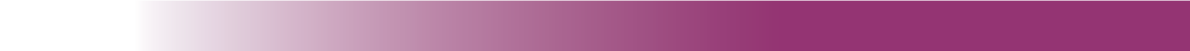 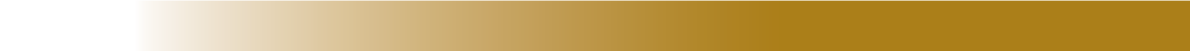 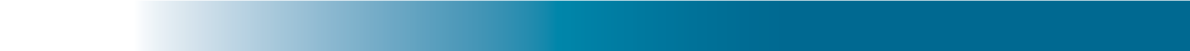 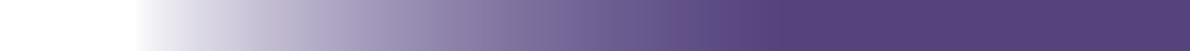 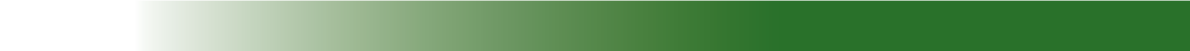 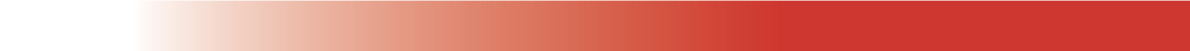 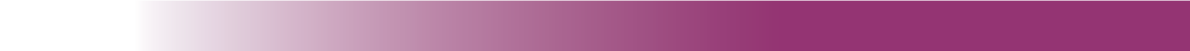 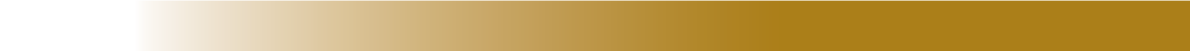 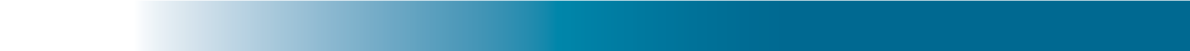 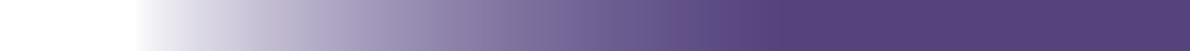 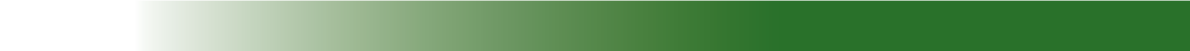 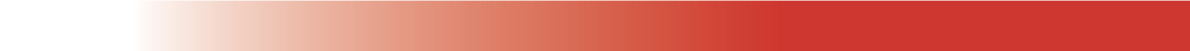 